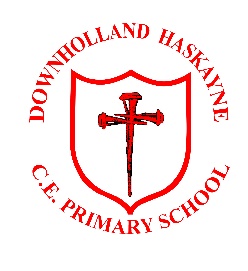 Class DojoI DO / DO NOT  give permission for pictures of my child to be on the Class DojoChilds name: ………………………Signed: ……………………………….Dated: ……………………………….*Please indicate